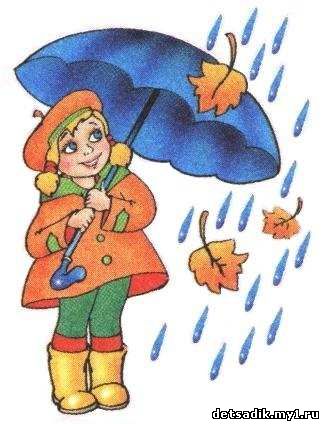 Цели программы: активизировать досуговую и познавательную деятельность учащихся; поддержать интерес учащихся к окружающему миру, умение видеть его красоту.Оформление зала: Выставка "Осень в наших глазах": рисунки, букеты из осенних листьев и цветов, поделки из природного материала, гирлянды из листьев. Выставка фруктов и овощей "Осень нам подарила".Оборудование: аудиозаписи танцевальных мелодий, песен об осени. Овощи и фрукты для конкурсов, осенняя одежда, подарки для осенних имени...Музыкальный сигнал к началу праздника-№1.Выход детей под музыку-№2.Ведущий.Осень – славная пора!Любит осень детвора!                                                                                         Она любимая и желанная,Дети хором:Здравствуй, осень долгожданная!Песня «Здравствуй, осень золотая!»-№3.Здравствуй, здравствуй, осень золотая,Соком сладких яблок налитая!Видишь, осень, всё у нас в порядке:Много разных овощей на грядке.Много мёда в домиках пчелиных,Много фруктов в солнечных долинах.Золотые листья на дорожке,На рябине красные серёжки.Здравствуй, здравствуй, осень золотая,Соком сладких яблок налитая!Видишь, осень, всё у нас в порядке:Много разных овощей на грядке.Ведущий.Нельзя нам на свете прожить без чудес. Они нас повсюду встречают.
Волшебный осенний таинственный лес Нас в гости к себе приглашает.
Ведущий.В лес заходим мы, друзья,Дети:Ах, какая красота!Ведущий.Вежливыми будем,Сказать мы не забудем:Дети:Здравствуй, лес, осенний лес,Полный таинств и чудес!Ведущий.Ребята, в лесу нас ждёт очень много красивого, интересного, необычного. Заметить чудеса осеннего леса вы сможете только в том случае, если будете очень внимательными. Сейчас  узнаем, можете ли вы быть внимательными.Игра на внимание «И я тоже!»– Как-то раз я пошла в лес...Все: «И я тоже!»- Много интересного я увидела…- Вот на дереве белка сидит...- Она грызёт орешки...– Увидела белка меня и давай в меня орехами бросаться...– Я от неё убежала...- А вот под старым раскидистым дубом кабан …- Он с аппетитом уплетает жёлуди …– Пошла я в другую сторону...– Иду по лесу, цветы собираю...– Песни пою...– А вот на полянке оленёнок травку щиплет...– Я как свистну...– Оленёнок испугался и убежал...– А я дальше пошла ...- Отлично я прогулялась по лесу!Ведущий.                                                                                                                                                  Молодцы, ребята! Вы внимательные дети!Ведущий.Что за чудо из чудес?Кто раскрасил этот лес?Кто на полянку вынес столько цвета?Всем ясно – не зима, не лето,А осень – дивная красавица!Вам золотая осень, дети, нравится?Дети хором: ДА!Песня «Наступила осень»-№4.1.Наступила после лета осень, осень, Мы её о разных красках спросим, спросим. Закружился в небе листопад, Снова листики с дерев летят. Расставаться с летом очень жаль, Улетают птицы вдаль. Припев: Осень, осень раз, два, три, Ты нам краски подари, Краски радуги-дуги, Яркие цветные. Осень, осень, раз, два, три, Ты нам краски подари, Чтоб смогли раскрасить мы Листья и в лесу грибы! (2р)2. С неба льётся чаще, чащеДождик, дождик.Мы раскроем поскорееЗонтик, зонтик.Плачут тучи, тучкиКап-кап-кап.Лица грустные у мам и пап.Лица грустные у детворыОт осенней слякотной поры.Припев: Ля-ля-ля-ля...1 куплетДети уходят со сцены-№5. Ведущий.                                                                                                                               Ах, какое это чудо:
Лес осенний золотой.
И слетают отовсюду
Листья пёстрою гурьбой.
Ну-ка, листья, выходите,                                                                                                          О себе нам расскажите. Под музыку выходят несколько девочек, которые читают стихи. По пути на сцену, они берут у ведущего листочки-№6.Ученик-листок-1.                                                                                                             Мы деревья покидаем в сентябре не зря,                                                                                                          Это значит – наступает осень сентября.                                                                                                             Раз листочек, два листочек, три, четыре, пять.                                                                                              Сколько с дерева слетает, нас не сосчитать!Ученик-листок-2.  Цвет свой осенью меняем, как цветы цветём,                                                                                                      И на землю мы ложимся золотым ковром.                                                                                                           Под берёзой, под рябиной, под дубком, ольхой,                                                                                               Цвет у нас бывает разный, выбирай любой.Ученик-листок-3. На мою ладошку лист похож у клёна,Осенью оранжевый, летом он зелёный.Словно пёрышки листочки у рябинки,Что склонилась тихо над тропинкой.У осины листья, как монеты.У каштана – словно опахала.Было листьев очень много летом,Осенью их очень мало стало.Ведущий.                                                                                                        Радует листочков красочный узор -                                                                        Дети.                                                                                                                                     Это яркой осени праздничный убор.Ведущий.День осенний так хорош!Сколько листьев соберёшь!Золотой большой букетНам от осени привет!Дети-листочки сходятся и соединяют листочки вместе в букет, машут ими, затем снова становятся по местам.Ведущий.Осенние листочки есть у ребят для вас,Мы с ними поиграем на празднике сейчас.Игра «Узнай и назови осенние листья».Дети показывают листья, а ребята в зале называют дерево или куст, которому принадлежит каждый лист.Под музыку чтецы возвращаются в зал-№6.Ведущий.А теперь, ребята, встали,Вы играть-то не устали?Игра-звукоподражание «Осенняя погода».Ведущий.Туча чёрная бежит,Гром раскатистый гремит.          ДЕТИ ТОПАЮТ НОГАМИ.  (6 раз)Ветер воет …            ДЕТИ ХОРОМ: «У- У – У – У!»  (по взмаху руки)Капля раз, капля два,Капли медленно сперва -                МЕДЛЕННЫЕ ХЛОПКИ.(6 раз)Стали капли поспевать,Капля каплю подгонять –Кап, кап, кап, кап.                          ХЛОПКИ УЧАЩАЮТСЯ. (6 раз)Зонтик поскорей раскроем,От дождя себя укроем.  Раз, два!                                                 ПОКАЗЫВАЮТ ЗОНТИК.Ведущий.Дождик, дождик на дорожке,Он намочит наши ножки.Нужно ножки поднимать,Через лужицы скакать.Игра по командам «Перепрыгни через лужи» (песня «По лужам»)-№7.Выход детей на сцену-№8.Ведущий.Зонтик в дождик всем нам нужен.Капли прыгают по лужам.Трудно в дождик устоять,Будем в дождик танцевать.Танец «Капельки»-№9.Ведущий.А дождик не кончается,Дождик продолжается.И дождливым серым днёмМы из леса не уйдём.Фея дождя. Да разве дождик – это плохо?Надень лишь только сапоги.И в них не только по дорогам,А хоть по лужицам беги.И мне приятно под дождёмШептаться с зонтиком вдвоёмИ даже можно зонтик взятьИ под дождём гулять, мечтать.Дети.И даже с тучкой поболтать!Песня «Тучка»-№10.Мы спросили тучку одну:«Тучка, тучка, где ты живёшь?Встретила ли, тучка, осень ты?И куда ты, тучка, плывёшь?Встретила ли, тучка, осень ты?И куда ты, тучка, плывёшь?Чтобы разукрасить все леса,Тучка, тучка дождик прольёт.И водой речные берега, тучка,Ты, прохладной, зальёшь.И водой речные берега, тучка,Ты, прохладной, зальёшь.Ветры не пугают тебя,Ты к себе их в гости зовёшь.Шепчешься, как будто любя,Тучка, ты им песню поёшь.Шепчешься, как будто любя,Тучка, ты им песню поёшь.Уход детей со сцены, участники сценки уходят за кулисы - №11.Ведущий.Тучка прячется за лес,Смотрит солнышко с небес,И такое чистое,Доброе лучистое.Красит спозаранку                                                                                                                                    Солнце край небес,                                                                                                                                                 Скатерть-самобранку                                                                                                                                           Расстилает лес.                                                                                                                                                             Хватит угощенья                                                                                                                                                                       У него на всех –                                                                                                                                                         Сладкие коренья,                                                                                                                                                       Мёд, грибы, орех.                                                                                                                                                          Всем открыты двери,                                                                                                                                                         Надо торопиться!       Дети.                                                                                                                                                                 Приходите, звери!                                                                                                                                            Прилетайте, птицы!Выходят звери и птицы-№12. Ведущий. А вот и белка, и зайчишка, Колючий ёжик, бурый мишка.Сейчас мы их сказать попросим,Как все они встречают осень.Все к зиме готовятся,
Быстро дело спорится! Инсценировка «Осенние встречи в лесу».Заяц.                                                                                                                           Летом заяц сер, сер, 
Летом заяц смел, смел. 
Можно под любым кусточком 
Смело спрятаться в лесочке. 
Но как только снег пушистый 
На листву ковром ложится, 
Становлюсь я очень виден – 
Вмиг лиса меня увидит! 
Так что в стужу ледяную 
Шубку я беру другую. 
Был я рыжевато-серым, 
Стал белее снега белым!  Белка. Недалеко до холодов, 
И не для потехи 
Я несу к себе в дупло 
Ягоды, орехи. Очень я спешу, спешу,На сучках грибы сушу.
Чтоб зимой холодной 
Мне не быть голодной. 
 Медведь. В берлогу скоро лягу спать,За осенью – зима опять.Я зимой люблю поспать,
Лапу вкусную сосать!
Пусть мне  во снеПриснится мёд.Проснусь, когда веснаПридёт.Ёжик. Я зимою тоже сплю,
Холодов я не люблю!
Я поохотился за лето.Грибы искал, мышей ловил,Мне надо отдохнуть за это.Устал я – выбился из сил.Видишь, листья собираю,
В кучу их потом сгребаю.
Ёжику тепло зимой
Под листвою золотой!
Мышка. Я, Мышка, тоже не зевала,
Зёрен в норку натаскала.
Если есть еда зимой,
Не замёрзнем мы с тобой!Ведущий.Что ж, теперь я вас хвалю,
Потрудились вы, смотрю!
Но про птиц-то мы забыли,
Ничего не говорили.Перелётная птичка. 
Боюсь я мороза зимою холодной, 
Боюсь я в ненастье остаться голодной, 
Поэтому мы собираемся в стаи 
И в тёплые страны зимой улетаем. 
Нелёгкий нам путь предстоит, но приятно 
Весною домой возвращаться обратно! 
Зимующая птичка. Я маленькая птичка, не устаю, летаю. 
И ягоды лесные на зиму запасаю. 
Мне некогда лениться, 
Зима наступит скоро. 
Приходится трудиться, 
Чтоб в зиму быть мне с кормом.Ведущий.Надо осенью трудиться,
Все должны об этом знать!
Если вздумаешь лениться,
Звери хором.Будешь зиму голодать. Выход остальных детей на сцену-№13.Ведущий.Как удивительны осенние леса!Здесь эхо долгое летит под небеса!
Лого -  ритмическая игра «Эхо лесное». Ведущий задаёт вопрос, а дети отвечают, выполняя соответствующие движения.Эхо лесное спросить я могу?Ау! Ау! Ау!Куда это листья лесные пропали?Опали, опали, опали.Травы лесные, где вы, не вижу?Ниже, ниже, ниже. Цветы луговые, куда вы пропали?Завяли, завяли, завяли.Птички-певички, давно ли вы пели?Они улетели, они улетели.Рыбы речные, куда вы уплыли?А мы на дне в иле, в иле, в иле.Лягушки и раки, куда подевались?А мы закопались, а мы закопались.Белки и зайцы, про вас мы не знаем.Мы шубки меняем, меняем, меняем.Так что же случилось в лесу, мы спросим?Пришла к нам Осень, Осень, Осень!Ведущий.Люблю я, братцы, осень! Люблю веселье, смех!
Как хорошо, что радости хватает тут на всех!
Ученик.Ну, а по мне, так осень — печальная пора:
И холодно и сыро бывает по утрам!
И дождь пока не хочет никак переставать,
И по зелёной травке уже не погулять!Ученик.Кто сказал, что осень – грустная пора?                                                                                                                     Радостно по лужам скачет детвора.                                                                                                                 Жёлтые листочки в воздухе кружат,                                                                                                                      По стеклу дождинки весело стучат.                                                                                                                          И запели песни в небе журавли,                                                                                                                     Косяками к югу тянутся они.Ученик.Кто сказал, что осень – грустная пора?                                                                          Сколько ярких красок дарит нам она!                                                                                         Мне совсем не грустно по лесу гулять.                                                                    Разноцветных листьев хочется набрать.                                                                                        С неба рассыпаются капельки дождя.                                                                                       Осень золотая, я люблю тебя!Песня "Праздник урожая"-№ 14.
Кружится листочек,
Над землёй порхает.
И хрустальный дождик
В лучике сияет.
В праздничном наряде
Стройные берёзки,
Осень их одела
В золотые блёстки.
Припев.
       Снова осень, осень золотая,
       К нам приходит  праздник урожая.
       Небывалых красок яркие картинки,
       Овощей и фруктов полные корзинки.
На осенней грядке в ряд стоит морковка,
За зелёный хвостик тянем её ловко.
На рябинках ягод алые серёжки,
И растут грибочки прямо у дорожки.
Припев.
Астры расцветают мамам на букеты.
Не жалея красок осень шлёт приветы.
Праздник урожая дарит нам земля.
Осень  золотая – щедрая пора.
Припев - 2 разаУход со сцены. Дети, исполняющие роли овощей и фруктов перестраиваются для сценки - № 15.Ведущий.Наша осень золотаяБогата…Дети (хором): чудо - урожаем!Ведущий.Чтобы быть здоровыми,Дары бери садовые!Ученик.От простуды и ангиныПомогают апельсины.Ученик.Ну, а лучше есть лимон,Хоть и очень кислый он!Ученик.Хочешь вырасти скорей –Ешь побольше СЕЛЬДЕРЕЙ!Ученик.Чтоб в пятёрках был дневник –Ешь почаще БАЗИЛИК!Ученик.Чтобы жить нам без хлопот,Чаще нужно есть УКРОП!Ученик.Станет сильным, крепким, ловким,Тот, кто много ест МОРКОВКИ!Ученик.Вас спасёт от всех недугВаш верный друг - ЗЕЛЁНЫЙ ЛУК!Ученик.Чаще ешьте винегрет-Проживёте триста лет.Ученик.Тот всегда здоровым будет,КТО КАПУСТУ ОЧЕНЬ ЛЮБИТ!Ученик.Микробов просто валит с ног –Зубчик к зубчику ЧЕСНОК!Ведущий.Мы сегодня обещаем:Дети хором: ФРУКТЫ, ОВОЩИ ЛЮБИТЬ
И ЗДОРОВЕНЬКИМИ БЫТЬ!Частушки - № 16.Ученик.Мы, весёлые ребята,Красоты рекорды бьём.Красоты своей рецептыВ огороде мы берём.Ученик.Тыкву нашу поливалиУтром, вечером и днём.Тыква выросла большая,И теперь мы в ней живём!Ученик.На себе всегда ловлюВосхищенья взоры.Красоту мне и здоровьеДарят помидоры.Ученик.Мышку в клетку я поймалИ там запер крепко:Нам поможет убиратьВ огороде репку.Ученик.Мне милёночек прислалК празднику записку,Что меня он обожает,Как салат с редиской!Ученик.Разудалый я силач –Гну рукой подковку,Потому что я жуюКаждый день морковку.Ученик.У меня фигурка тонкаИ высокий каблучок.Я не буду есть котлеты,Мне пожарьте кабачок!Ученик.Я секрет румян достала У прабабки Фёклы:Лучше всех румян заморскихСок от нашей свёклы!Ученик.Почему в шкафу у мамыСтало очень пусто?Все наряды я надела,Как кочан капусты.Ученик.Вот наш дедушка с корзинкойНа узорчатом крыльце.Раздаёт своим внучатамВитамины А, Бэ, Цэ.Уход детей со сцены - № 17.Ведущий.Есть и сад, и огородОчень много там хлопот.Урожай собирайИ на зиму запасай.Игра по командам «Сбор урожая» - №18.Игра проводится перед сценой по командам. Одна команда со стола берёт овощи, другая – фрукты.Выход на сцену - № 19. Девочки поднимаются на сцену, а мальчики выстраиваются внизу.Ведущий.Солнце греет, дождик поливает,Овощи скорее растут и созревают.В огороде песенки поётВесёлый, дружный «овощной народ».Песня «Весёлый огород» - № 20.Весёлый, весёлый, весёлый огород.Здесь овощ каждый песенку весёлую поёт.А у нас дела в порядке, мы всегда растём на грядке.Кто на грядке растёт, тот, кто песенки поёт,Тот, кто песенки поёт.А если, а если, а если захотимВсе песенки весёлые мы снова повторим.Весёлый, весёлый, весёлый огород.Здесь овощ каждый песенку весёлую поёт.Ведущий.За этот праздник светлый, яркийОсень детям принесла подарки.Вот здесь лежат для детворыЕё осенние дары.Ученик.Золотая осень!Как же ты красиваВ золотом нарядеВ свете золотом!Ты в саду и в полеСкатерть расстелилаС виноградом, хлопком,Фруктами, зерном.Ученик.Спасибо тебе, осень,                                                                                                                                              За щедрые подарки:                                                                                                                      За лист узорный яркий,                                                                                                                                          За лесное угощенье,                                                                                                                                 За орехи и коренья,                                                                                                                                               За бруснику, за калину                                                                                                                    И за спелую рябину.Ведущий.Милая Осень щедра и красива, Скажем мы осени дружно:Дети. С П А С И Б О!Песня «Осенняя»-№21.Листья пожелтели.Птицы улетели.Осенью, осенью,Осенью, осенью.Лужи на дороге.Холод на пороге.Осенью, осенью,Осенью, осенью.Тёплые сапожки,Не промокнут ножки.Осенью, осенью,Осенью, осенью.Хмурая природа.Грустная погода.Осенью, осенью,Осенью, осенью.Осенью, осенью,Осенью, осенью.Ведущий.С осенью вас золотой!С шуршащей под ногами листвой!С пятёрками в дневниках!С улыбками на губах!Праздник завершать пора –Крикнем празднику:Дети:«Ура!»Ведущий.                                                                                                            Ждём от Вас аплодисментов,
Ну и прочих комплиментов…Уход детей со сцены-№22.Вручение угощения детям-№23.Список используемой литературы.1. На природу с классом! Праздники, игры, затеи летом и осенью. Для детей от 8 до 13 лет. / Авт.- сост. М. С. Коган. – Новосибирск: Сиб. унив. изд-во, 2008. – 190 с. – (Сценарии игр и праздников).2. Авт.-сост.: Подгорная С. Н., Перекатьева О. В. Современные праздники в начальной школе (1-2-й классы). Практическое пособие для учителей начальных классов средних школ. – Москва: ИКЦ «МарТ»; Ростов н/Д: Издательский центр «МарТ», 2004. – 192 с. (Серия «Школьный корабль»).3. Интернет-источники.Текст песни «По лужам»  100% Только дождик кончился,Кончился под ужин.Кто бы знал, как хочется,Погулять по лужам.Кто бы знал, как хочется.Погулять по лужам.Припев:По лужам, по лужам!Весело и дружно,По лужам, по лужам!Пробежаться нужно,По лужам, по лужам!Вот это счастье!По лужам, по лужам,вприпрыжку мчаться.Но сказала мама нам,Знаете отлично,Что приличным дамам,Бегать не приличноЧто приличным дамам,Бегать не прилично.Припев:По лужам, по лужам!Сыро и ужасно,По лужам, по лужам!Для детей опасно.По лужам, по лужам!Какое счастье!По лужам, по лужам!Вприпрыжку мчаться.Всё-таки немножечко,Быть хотим мальчишками.Чтобы после дождичка,Побежать вприпрыжкуПрипев:По лужам, по лужам!Весело и дружно,По лужам, по лужам!Пробежаться нужно,По лужам, по лужам!Вот это счастье!По лужам, по лужам,Вприпрыжку мчаться.По лужам, по лужам!Сыро и ужасно,По лужам, по лужам!Для детей опасно.По лужам, по лужам!Какое счастье!По лужам, по лужам!Вприпрыжку мчаться.